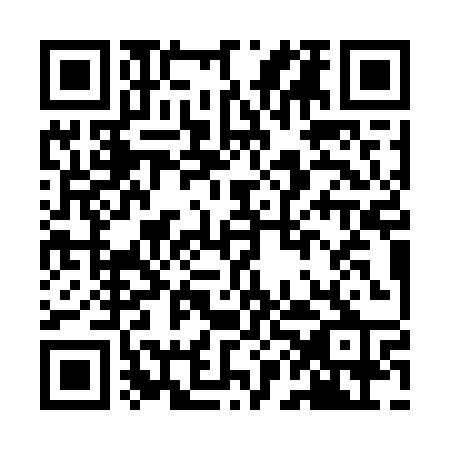 Prayer times for Cova da Serpe, PortugalMon 1 Apr 2024 - Tue 30 Apr 2024High Latitude Method: Angle Based RulePrayer Calculation Method: Muslim World LeagueAsar Calculation Method: HanafiPrayer times provided by https://www.salahtimes.comDateDayFajrSunriseDhuhrAsrMaghribIsha1Mon5:457:191:396:098:009:282Tue5:447:171:396:108:019:293Wed5:427:151:386:108:029:304Thu5:407:141:386:118:039:325Fri5:387:121:386:128:049:336Sat5:367:111:386:128:059:347Sun5:347:091:376:138:069:358Mon5:327:071:376:148:079:379Tue5:317:061:376:148:089:3810Wed5:297:041:366:158:099:3911Thu5:277:031:366:168:109:4112Fri5:257:011:366:168:119:4213Sat5:237:001:366:178:129:4314Sun5:216:581:356:178:139:4515Mon5:196:571:356:188:149:4616Tue5:176:551:356:198:159:4717Wed5:166:541:356:198:169:4918Thu5:146:521:356:208:189:5019Fri5:126:511:346:208:199:5120Sat5:106:491:346:218:209:5321Sun5:086:481:346:228:219:5422Mon5:066:461:346:228:229:5623Tue5:056:451:346:238:239:5724Wed5:036:441:336:238:249:5825Thu5:016:421:336:248:2510:0026Fri4:596:411:336:258:2610:0127Sat4:576:401:336:258:2710:0328Sun4:566:381:336:268:2810:0429Mon4:546:371:336:268:2910:0630Tue4:526:361:326:278:3010:07